Proposition d’activités Petite Section : Semaine 1 et 2Chanson de la semaine :"Une poule sur un mur" https://www.youtube.com/watch?v=qQARg5LZRmEIllustrations des activitésChanson de la semaine                                        Page à imprimerConsigne : Colorier les poules en variant les couleursPage à imprimerRévision GraphismeConsigne : Tracer des points dans la crête, des traits horizontaux dans la tête, des traits verticaux sur l’aile et des ronds sur le corps de la poule.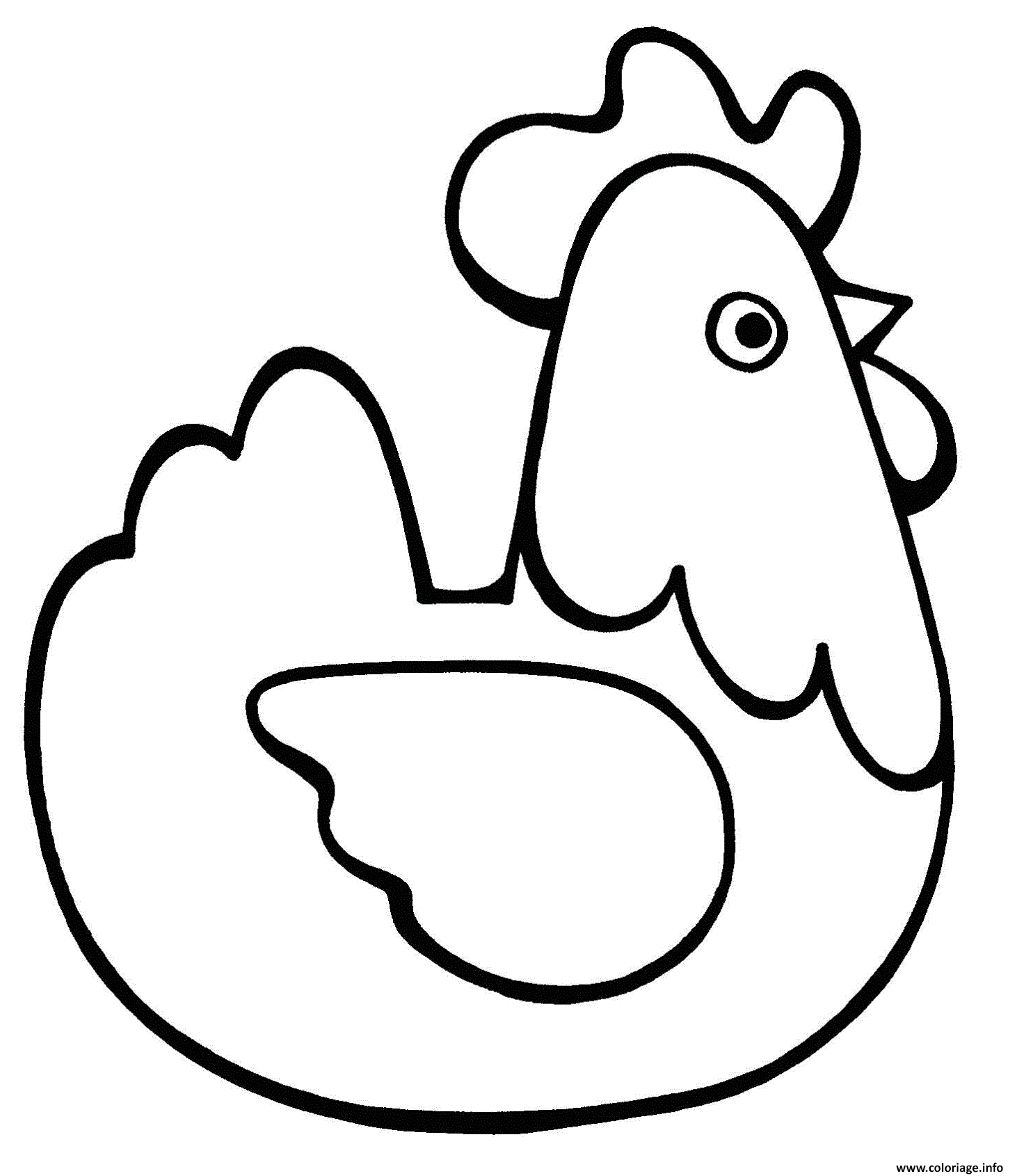 Domaine Activités proposéesPhotoLangageLire une histoire tous les jours à votre enfant et poser les questions suivantes :-Qui sont les personnages de l’histoire ?- Ou se déroule l’histoire ?- Qu’est-ce qu’il se passe ?Le laisser vous raconter ce qu’il a compris, ce qu’il en pense, ce qu’il aime,…Lexique : Réaliser un petit imagier sur le thème des  VETEMENTS.Découper des vêtements dans des magazines publicitaires que votre enfant COLLERA sur une feuille puis vous pourrez ECRIRE dessous le nom de chaque vêtement.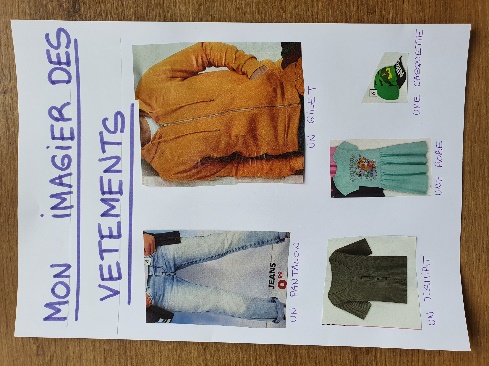 EcritJeux de loto : Permet d’identifier deux images similaires (images et ombres)https://tidou.fr/2-4-ans/ludo-educatifsPrénom de l’enfant : Reconstituer son prénom lettre par lettre= lettres magnétiques, bouchons de bouteilles sur lesquelles ont été écrites les lettres en CAPITALE au marqueur, lettres écrites et découpées sur du papier.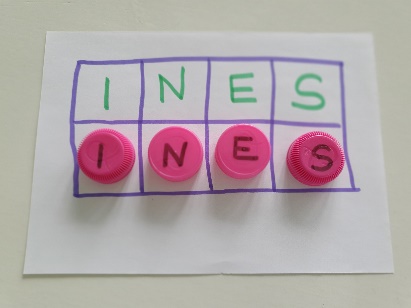 GraphismeColoriage simple Graphisme :-Tracer des traits verticaux et horizontaux  Points et ronds-Dessiner des soleils (après l’activité de la pâte à modeler)NombresQuantités 1, 2 et 3Jeux de société :Jeux avec un dé et déplacements, type jeux de l’oiehttps://www.mondedestitounis.fr/jeu-societe-imprimer.php?id=1Compter, compter, compterLes cuillères, les chaussures, les assiettes, les voitures, les peluches, les livres,…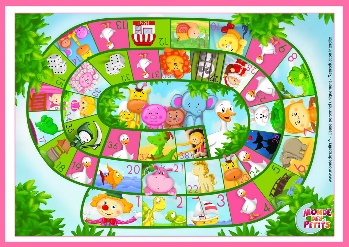 Explorer le mondePuzzles :Puzzles de 6, 9 ou 12 pièces Pâte à modelerRéaliser des soleils (puis dessiner les soleils)Tri de couleurs :Chercher dans la maison 5 objets des couleurs suivantes : rouge, jaune, vert et bleuMotricité fineRemplir un bac à glaçon avec du riz et une petite cuillère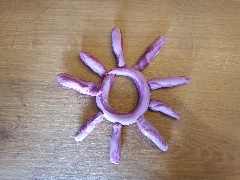 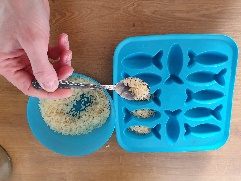 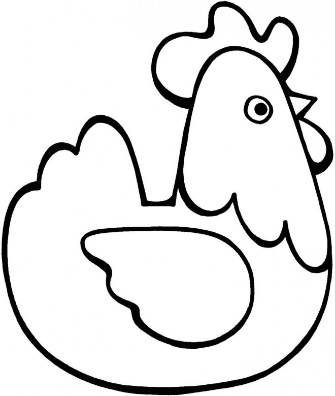 UNE POULE SUR UN MURUne poule sur un murQui picore du pain durPicoti PicotaLève la queue et puis s’en !UNE POULE SUR UN MURUne poule sur un murQui picore du pain durPicoti PicotaLève la queue et puis s’en !UNE POULE SUR UN MURUne poule sur un murQui picore du pain durPicoti PicotaLève la queue et puis s’en !UNE POULE SUR UN MURUne poule sur un murQui picore du pain durPicoti PicotaLève la queue et puis s’en !UNE POULE SUR UN MURUne poule sur un murQui picore du pain durPicoti PicotaLève la queue et puis s’en !UNE POULE SUR UN MURUne poule sur un murQui picore du pain durPicoti PicotaLève la queue et puis s’en !MOBILISER LE LANGAGE DANS TOUTES SES DIMENSIONS : GraphismeObjectifs : Tracer des traits verticaux et horizontaux, des points te des ronds